HG-PT-A300北斗高精度智能手持终端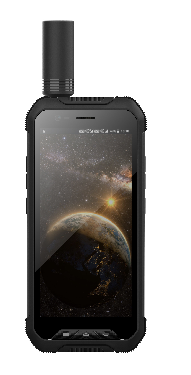 HG-PT-A300北斗高精度智能手持终端HG-PT-A300是一款支持BDS、GPS、GLONASS定位，具备北斗高精度、4G全网通通信能力的移动手持终端，可内置北斗三代通讯系统在户外紧急情况下进行卫星通讯。 移动手持终端可以根据客户要求支持蓝牙、WiFi、NFC（RFID）等无线通讯功能，并通过内置4G通信射频模块实现优质的语音通话、高速数据下载和传输。移动手持终端提供安卓10.0操作系统，客户可针对系统界面和应用软件进行个性化定制。功能特色GPS/BDS/GLONASS厘米级定位主流安卓智能系统6.0英寸HD高清晰显示屏大容量锂聚合物电池IP68防护等级，适应极端应用环境可内置北斗短报文模块，进行应急通讯GPS/BDS/GLONASS精准RTK厘米级定位HG-PT-A300内置专业GNSS导航芯片和高性能天线，可接收GPS/BDS/GLONASS多系统卫星信号，实现全天候、全天时的连续导航、定位、测速等功能，设备支持差分信号接入，实现RTK厘米级定位4G全网通+北斗高精度通讯HG-PT-A300可根据要求配置蓝牙、WIFI功能，内置4G通信、RFID，为无线数据通讯提供多种途径，支持中国移动、中国联通、中国电信所有2G、3G、4G网络；HG-PT-A300拥有北斗高精度厘米级功能。卓越的产品性能HG-PT-A300具有优秀的防水、防尘密封性，能够对抗1.5米自然跌落的能力，可以轻松应对室外恶劣的使用环境；HG-PT-A300采用6000mAh锂聚合物电池，配合专业低功耗电源管理芯片，实现超长续航能力。终端处于待机接收状态大于10小时续航，一分钟发送一次状态大于8小时续航。GPS/BDS/GLONASS精准RTK厘米级定位HG-PT-A300内置专业GNSS导航芯片和高性能天线，可接收GPS/BDS/GLONASS多系统卫星信号，实现全天候、全天时的连续导航、定位、测速等功能，设备支持差分信号接入，实现RTK厘米级定位4G全网通+北斗高精度通讯HG-PT-A300可根据要求配置蓝牙、WIFI功能，内置4G通信、RFID，为无线数据通讯提供多种途径，支持中国移动、中国联通、中国电信所有2G、3G、4G网络；HG-PT-A300拥有北斗高精度厘米级功能。卓越的产品性能HG-PT-A300具有优秀的防水、防尘密封性，能够对抗1.5米自然跌落的能力，可以轻松应对室外恶劣的使用环境；HG-PT-A300采用6000mAh锂聚合物电池，配合专业低功耗电源管理芯片，实现超长续航能力。终端处于待机接收状态大于10小时续航，一分钟发送一次状态大于8小时续航。版本北三高精度手持终端高精度 信号BDS B1I/ B2I，GPS L1C/A/L2C，GLONASS G1OF/G2OF 首次定位时间冷启动：≤30s 冷启动：≤3s （AGNSS 辅助定位） 热启动：≤20s 重捕获：≤2s 定位精度：单点定位  水平精度：1.0m(RMS) ;垂直精度：1.5m(RMS)RTK       水平精度：0.01 m +1ppm(RMS);垂直精度： 0.015 m +1ppm(RMS)测速精度：0.05m/s 灵敏度:   捕获灵敏度：优于-137dBm          重捕获灵敏度：优于-142dBm跟踪灵敏度：优于-150dBm定位数据协议NMEA-0183、JT/T 808北三RDSS功能支持北斗二号单次报文最大长度：120 汉字； 支持北斗三号区域报文最大长度：1000 个汉字RDSS接收参数接收信号类型：接收 S1I、S2C 出站信号，频率范围: 2491.75 ±8.16MHz； 接收灵敏度： ➢ S1I：信号功率为-127.6dBm 时，误码率：≤1×10-5； ➢ S2C：专用段 24kbps 信息帧，误码率：≤1E-5（信号功率-123.8dBm）； 专用段 16kbps 信息帧，误码率：≤1E-5（信号功率-127.5 dBm）； 专用段 8kbps 信息帧，误码率：≤1E-5（信号功率-130 dBm） 捕获灵敏度： ➢ 首次捕获时间：≤2s； ➢ 重捕获时间：信号中断 30s，重捕获时间不超过 1s； 同时接收波束个数：不少于 14 个； 通道时差测量误差：≤5ns（1σ）； 设备双向零值：1ms±5ns； 发射时间同步精度：≤5ns（1σ）天线外置四臂螺旋天线，内置短报文天线卡槽双卡双待整机尺寸183*83.5*21.5重量<500g硬件平台MT6765 8核2.3G软件系统Android 10内存容量6GB+128GB或6+64摄像头后置2100+前置1300，自动对焦、图像防抖动，高亮LED闪光灯屏幕6.0英寸，IPS，分辨率≥1080*1920，多点触控，支持手套操作电池容量≥6000mAh（⽀持可拆卸式锂电池）防水等级IP68充电时间≤3小时指纹识别支持充电方式Type-C+磁吸座充网络制式4G全网通WIFI2.4G+5.8G双频WIFI蓝牙蓝牙5.0公网对讲支持传感器重⼒、距离、光线、陀螺仪、地磁感应(加速度、气压计、电子罗盘、NFC 可配)音视频支持高清视频、语音通话以及相应的拍摄、录制、存储、上传按键音量、开机、对讲、2个自定义物理按键环境适应性工作温度：-20~60℃    存储温度：-40~70℃环境适应性环境湿度：5% 至 95%（非凝结 ）环境适应性可承受1.5米高度自有落体跌落冲击